DESCRIPTION DU PROJET (MAXIMUM 6 PAGES)BUDGET ET JUSTIFICATION (MAXIMUM 1 PAGE) Pour chaque membre de votre équipe, veuillez fournir votre CV mis à jour en plus du formulaire de candidature. 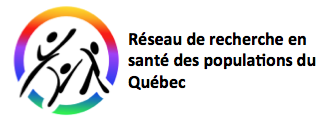 Soumission  ̶  Concours de vulgarisation scientifique portant sur la recherche entourant les inégalités sociales de santé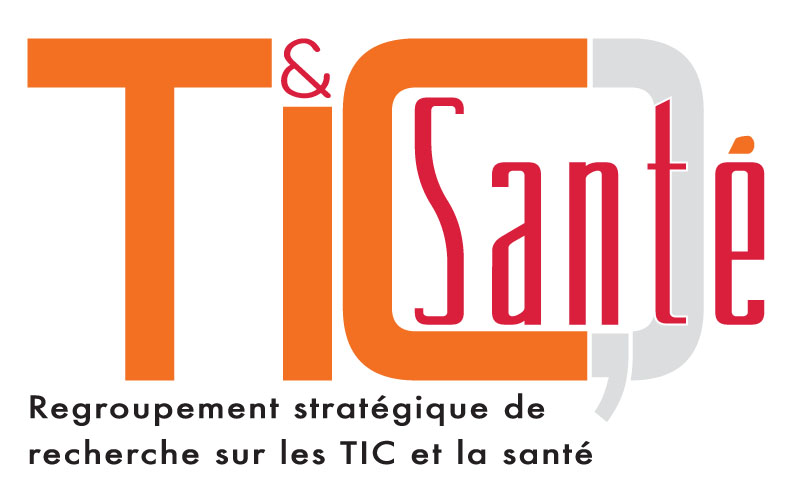 Soumission  ̶  Concours de vulgarisation scientifique portant sur la recherche entourant les inégalités sociales de santéDate de l’application (aaaa-mm-jj) L’équipe de rechercheChercheur principalNom :Affiliation(s) :Regroupement stratégique du RRSPQ :Co-chercheur(s) (Rajouter plus de cases au besoin)Nom :Affiliation(s) :Regroupement stratégique du RRSPQ : Utilisateur(s) de connaissancesNom :Affiliation : Détails du projet proposé Titre du projet de vulgarisation :5 mots clés décrivant votre projet de vulgarisation : Domaine(s) thématique(s) auxquels se rapporte votre projet de vulgarisation : Date de début du projet (aaaa-mm-jj):Date de fin (prévue le cas échéant) du projet (aaaa-mm-jj):Autres sources de financement futurs (si oui, spécifiez les sources et précisez le(s) montant(s) attendu(s), ainsi que la date de soumission des demandes)Considérations éthiques Le projet a-t-il reçu une approbation éthique?SI OUI :  spécifiez : …….SI NON : expliquez : …….DONNEZ UNE VUE D’ENSEMBLE DU PROJET en mettant l’emphase sur les points ci-dessous. 1. Brève mise en contexte et justification, et pertinence du projet proposé en ce qui a trait à l'avancement du rayonnement scientifique (0.5 à 1 page max)2. Description du projet de vulgarisation que vous souhaitez présenter au présent concours (2 pages max) :      1.Démontrez à quelle(s) problématique(s) il répond et quel(s) étaient le(s) objectif(s) de votre recherche     2. Démontrez la méthodologie utilisée et les concepts utilisés (le cas échéant)       3. Présentez les résultats de votre recherche3. Démontrez en quoi votre projet mérite d’être soutenu pour sa contribution au rayonnement scientifique de la science en décrivant notamment les retombées auprès de publics divers (1 page max)4. Décrivez le ou les outil(s) développé(s), les stratégies adoptées et les raisons pour lesquelles vous aurez besoin d’être soutenu par un.e expert.e en transfert de connaissances de l’axe TIC et SANTÉ (0.5 page max)5. Décrivez les indicateurs qui vous permettront de mesurer la réussite de votre projet de vulgarisation comme le public cible, le nombre de personnes rejointes, les modalités de diffusion de votre projet, etc. (0.5 pages max)6. Échéancier et Faisabilité. (0.5-1 page max)Justifiez les montants demandés. Détaillez comment vous utiliserez les fonds reçus